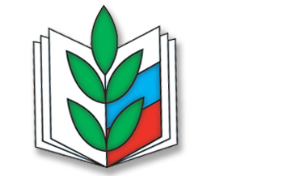 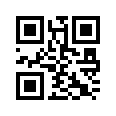 670001, Республика Бурятия, г. Улан-Удэ,  ул. Коммунистическая, д.49тел/факс 8 (3012) 21-03-95; 21-61-43 e-mail: 03@broprof.ru, сайт: www.broprof.ruУважаемыеколлеги! В связи с поступающими обращениями из региональных (межрегиональных) организаций Общероссийского Профсоюза образования (далее – Профсоюз) по вопросам применения Методических рекомендаций по соблюдению социальных гарантий педагогическим работникам, привлекаемым к государственной итоговой аттестации по образовательным программам основного общего образования и среднего общего образования1 (далее – ГИА), совместно подготовленных Минпросвещения России, Рособрнадзором и Профсоюзом, сообщаем следующее.Государственная (итоговая) аттестация обучающихся, освоивших образовательные программы среднего (полного) общего образования (далее – ГИА), стала проводиться с 2007 года в  форме  единого  государственного  экзамена2  (далее – ЕГЭ), полномочиями по её проведению были совместно наделены федеральные службы по надзору в сфере образования и науки (Рособрнадзор) и органы исполнительной власти субъектов Российской Федерации, осуществляющие полномочия в сфереобразования.1Приложение к письму Минпросвещения России (Басюк В.С.) от 4 февраля 2020 г. № ВБ-175/08 в адрес руководителей органов исполнительной власти субъектов Российской Федерации, осуществляющих государственное управление в сфереобразования.2Подпункт «а» части первой пункта 2 Федерального закона от 9 февраля 2007 г. № 17-ФЗ «О внесении изменений вЗакон Российской Федерации «Об образовании» и Федеральный закон «О высшем и послевузовском профессиональном образовании» в части проведения единого государственного экзамена» (утратил силу).В связи с тем, что участие в проведении ГИА не предусмотрено перечнем возможных должностных обязанностей учителей и иных категорий педагогических работников в современных квалификационных характеристиках соответствующих должностей1, в целях урегулирования вопросов привлечения педагогических работников к участию в проведении ГИА в форме ЕГЭ с 1 сентября 2013 года педагогическим работникам были установлены следующие правовые гарантии:предоставление педагогическим работникам образовательных организаций, участвующим по решению уполномоченных органов исполнительной власти в проведении ЕГЭ в рабочее время и освобождённым от основной работы на период проведения ЕГЭ, гарантий и компенсаций, установленных трудовым законодательством и иными актами, содержащими нормы трудовогоправа;выплата педагогическим работникам, участвующим в проведении ЕГЭ, компенсации за работу по подготовке и проведению ЕГЭ;установление размера и порядка выплаты указанной компенсации субъектом Российской Федерации за счёт бюджетных ассигнований бюджета субъекта Российской Федерации, выделяемых на проведение ЕГЭ2 до 2018 года (позднее после внесения изменений в законодательство – ГИА).По результатам проведённого Профсоюзом в 2017 году всероссийского опроса по вопросам условий (в том числе оплаты) труда педагогических работников в период проведения ГИА3по инициативе Профсоюза в Отраслевом соглашении с Минобрнауки России на 2018–2020 годы была закреплена договорённость об освобождении работодателями педагогических работников образовательных организаций, участвующих по решению уполномоченных органов исполнительной власти в проведении ЕГЭ в рабочее время, от основной работы на период проведения ЕГЭ с сохранением за ними места работы (должности) и в том числе средней заработной платы на время исполнения ими указанных обязанностей4 при одновременном предоставлении законодательно предусмотренных гарантий и компенсаций.Кроме того, в соответствии с определённой Профсоюзом5 и Минобрнауки России задачей добиваться выплаты педагогическим работникам компенсации за1Раздел «Квалификационные характеристики должностей работников образования» Единого квалификационного справочника должностей руководителей, специалистов и служащих, утверждённый приказом Минздравсоцразвития России от 26 августа 2010 г. № 761н.2Часть 9 статьи 47 Федерального закона от 29 декабря 2012 г. № 273-ФЗ «Об образовании в Российской Федерации» в редакции до внесения изменений Федерального закона от 03.07.2018 № 188 «О внесении изменений в статью 47 Федерального закона «Об образовании в Российской Федерации».3 Результаты всероссийского опроса «ГИА для педагога: обязанность, повинность или …?» (приложение № 1 к постановлению Исполкома Профсоюза от 6 декабря 2017 г. № 11–11 «О результатах работы Совета молодыхпедагогов при ЦС Общероссийского Профсоюза образования в 2017 году»).4 Пункт 9.6.2 Отраслевого соглашения по организациям, находящимся в ведении Министерства образования и науки Российской Федерации, на 2018–2020 годы, заключённого Минобрнауки России и Профсоюзом 6 декабря 2017 г. (зарегистрировано в Роструде 22 декабря 2017 г., регистрационный № 28/18-20).5Пункт 4.7 постановления Центрального Совета Профсоюза от 7 декабря 2017 г. № 4-2 «О задачах Профсоюза в современных социально-экономических условиях».работу по подготовке и проведению не только ЕГЭ, но также ГИА в 9-х классах в 2018 году (с учётом позиции Профсоюза1) были подготовлены изменения в законодательство, по которым предусмотрены выплаты педагогическим работникам компенсации за работу по подготовке и проведению ГИА по образовательным программам и среднего общего образования2.В 2019 году в связи с участившейся практикой исключения органами Пенсионного фонда Российской Федерации (далее – ПФР) из специального стажа для досрочного назначения им страховой пенсии по старости периодов участия педагогических работников в проведении ГИА Профсоюз добился принятия мер по фактам ухудшения их правового положения3.В результате совместной работы, проведённой с представителями Минпросвещения России, Рособрнадзора, Минтруда России и ПФР было внесено изменение в ведомственный нормативный правовой акт4, согласно которому участие педагогических работников в проведении ГИА стало относиться к педагогической работе, что стало основанием для дальнейших разъяснений ПФР о том, что периоды участия педагогических работников в проведении ГИА, в том числе в предыдущие годы, подлежат включению в стаж для досрочного назначения им страховой пенсии по старости5.В целях дальнейшего комплексного совершенствования условий участия педагогических работников в проведении ГИА была создана межведомственная рабочая группа по проведению всероссийского мониторинга соблюдения социальных гарантий педагогическим работникам, привлекаемых к проведению ГИА6.По итогам проведённого мониторинга7 было выявлено, в частности, следующее:1 Письмо Профсоюза от 6 февраля 2018 г. № 52 «О рассмотрении проекта федерального закона «О  внесении изменения в статью 47 Федерального закона «Об образовании в Российской Федерации» в адрес заместителя председателя Комитета Государственной Думы по образованию и науке Л.Н.Духаниной.2 Федеральный закон от 3 июля 2018 г. № 188 «О внесении изменения в статью 47 Федерального закона «Об образовании в Российской Федерации».3 Письма Профсоюза (Меркулова Г.И.) от 25 марта 2019 г. № 183 «О содействии недопущению ухудшения правового положения педагогических работников, участвующих в проведении государственной итоговой аттестации» и от 25 апреля 2019 г. № 259в адрес заместителя Председателя Правительства Российской Федерации – координатора Российской трёхсторонней комиссии по регулированию социально-трудовых отношений Т.А. Голиковой.4 Приказ Минпросвещения России от 13 мая 2019 г. № 234 «О внесении изменения в приказ Министерства образованияинаукиРоссийскойФедерацииот22декабря2014г.№1601«Опродолжительностирабочеговремени(нормах часов педагогической работы за ставку заработной платы) педагогических работников и о порядке определения учебной нагрузки педагогических работников, оговариваемой в трудовом договоре» (зарегистрирован в Минюсте России 21 мая 2019 г., регистрационный № 54675).5 Письмо Пенсионного фонда Российской Федерации (Чирков С.А.) от 27 мая 2019 г. № С4-25-24/10565 «О досрочном пенсионном обеспечении педагогических работников» в адрес отделений Пенсионного фонда Российской Федерации.6Приказ Минпросвещения России от 28 августа 2019 г. № 455 «Об утверждении состава межведомственной рабочей группы по проведению мониторинга соблюдения социальных гарантий педагогических работников, привлекаемых к проведению государственной итоговой аттестации».7 Письмо Департамента стратегии, анализа, прогноза и проектной деятельности в сфере образованияМинпросвещенияРоссии (Хамардюк А.В.) от 15 июля 2019 г. № 02-556 «О проведении мониторингов» в адрес руководителей органов исполнительной  власти  субъектов  Российской  Федерации,  осуществляющих  государственное  управление  всфереотсутствие принятых на региональном уровне нормативных правовых актов, регламентирующих тот или иной порядок привлечения педагогических работников к подготовке и проведению ГИА, – в 16 (19 %) субъектах Российской Федерации;не сохранение педагогическим работникам средней заработной платы на время исполнения ими указанных обязанностей – в 48 (56,5 %) субъектах РоссийскойФедерации;неопределённость органов (организаций), выплачивающих компенсацию за работу по подготовке и проведению ЕГЭ, – в 17 (20 %) субъектах Российской Федерации.В результате обозначившихся проблем в части порядка и условий  привлечения и участия педагогических работников в проведении ГИА в субъектах Российской Федерации Профсоюзом совместно с Минпросвещения России, Рособрнадзором были разработаны и направлены в субъекты Российской Федерации методические рекомендации по соблюдению социальных гарантий педагогическим работникам, привлекаемым к ГИА (далее –Рекомендации)1.Следует отметить, что с целью превентивных мер, а также для упорядочения деятельности по участию педагогических работников в проведении ГИА, обусловленного законодательством, с учётом особенностей специального правового регулирования (об особенностях правового регулирования привлечения педагогических  работников  к  проведению   ГИА   см. Приложение   к   письму   ЦС Профсоюза от 10.03.2020 № 141) в Рекомендациях был предусмотрен  открытый перечень уважительных причин для предоставления возможности отказа педагогических работников от участия в проведенииГИА.В настоящее время Общероссийским Профсоюзом образования продолжается вестись совместная работа с соответствующими федеральными органами исполнительной власти в части дальнейшего урегулирования вопросов порядка и условий участия педагогических работников в проведении ГИА.Приложение:заключение экспертов Общероссийского Профсоюза образования по вопросу привлечения педагогических работников к проведению государственной итоговой аттестации на 4-х л.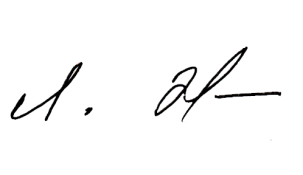 Председатель  						         Л.Д. Жанаеваобразования (приложение к письму Профсоюза от 16 июля 2019 г. № 429 «О проведении мониторингов» в адрес руководителей региональных (межрегиональных) организаций Профсоюза).1Письмо Минпросвещения России (Басюк В.С.) от 4 февраля 2020 г. № ВБ-175/08 в адрес руководителей органов исполнительной власти субъектов Российской Федерации, осуществляющих государственное управление в сфереобразования (приложение к письму Профсоюза от 4 февраля 2020 г. № 69 в адрес руководителей региональных (межрегиональных) организаций Профсоюза).исп. Е.В. Крашенинниковтел. 8 (3012) 21-47-64